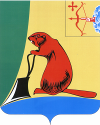 Печатное средство массовой информации органов местного  самоуправления  Тужинского  муниципального  районаБюллетень муниципальных нормативных правовых актов№ 8(153)06 апреля 2017 годапгт ТужаСОДЕРЖАНИЕРаздел I. Постановления и распоряжения главы района и администрации Тужинского районаОб утверждении Примерного положения об оплате труда работников Муниципального казённого учреждения «Управление образования администрации Тужинского муниципального района»На основании постановления администрации Тужинского муниципального района от 01.03.2017 № 54 «Об оплате труда работников муниципальных бюджетных учреждений» администрации Тужинского муниципального района ПОСТАНОВЛЯЕТ:1. Утвердить Примерное положение об оплате труда работников муниципального казённого учреждения «Управление образования администрации Тужинского муниципального района» согласно приложению № 1.2. Признать утратившими силу постановления администрации Тужинского муниципального района:от 29.04.2009 № 39 «Об утверждении Примерного положения об оплате труда работников подведомственных муниципальных бюджетных учреждений Тужинского муниципального района по виду экономической деятельности «Образования»:от 31.05.2011 №239 «О внесении изменений в постановление администрации Тужинского муниципального района от 29.04.2009 №39»;от 25.08.2011 № 409 «О внесении изменений в постановление администрации Тужинского муниципального района от 29.04.2009 №39»;от 21.10.2011 № 549 «О внесении изменений в постановление администрации Тужинского муниципального района от 29.04.2009 №39»;от 02.11.2011 № 584 «О внесении изменений в постановление администрации Тужинского муниципального района от 29.04.2009 №39»;от 02.11.2011 № 585 «О внесении изменений в постановление администрации Тужинского муниципального района от 29.04.2009 №39»;от 04.12.2012 № 683 «О внесении изменений в постановление администрации Тужинского муниципального района от 29.04.2009 №39»;от 24.01.2013 № 21 «О внесении изменений в постановление администрации Тужинского муниципального района от 29.04.2009 №39»;от 24.09.2013 № 476 «О внесении изменений в постановление администрации Тужинского муниципального района от 29.04.2009 №39»;от 22.10.2013 № 555 «О внесении изменений в постановление администрации Тужинского муниципального района от 29.04.2009 №39»;от 31.10.2013 № 584 «О внесении изменений в постановление администрации Тужинского муниципального района от 29.04.2009 №39»;от 27.12.2013 № 748 «О внесении изменений в постановление администрации Тужинского муниципального района от 29.04.2009 №39»;от 30.12.2013 № 759 «О внесении изменений в постановление администрации Тужинского муниципального района от 29.04.2009 №39»;от 23.12.2014 № 550 «О внесении изменений в постановление администрации Тужинского муниципального района от 29.04.2009 №39».3. Начальнику Управления образования администрации Тужинского муниципального района организовать работу по приведению положений по оплате труда работников подведомственных учреждений образования в соответствии с данным постановлением.4. Настоящее постановление вступает в силу с момента опубликования в Бюллетене муниципальных нормативных правовых актов органов местного самоуправления Тужинского муниципального района Кировской области.5. Контроль за выполнением постановления возложить на начальника Управления образования администрации Тужинского муниципального района.Глава Тужинского муниципального района                            Е.В. ВидякинаПриложение № 1                                                                                      УТВЕРЖДЕНО                                                            постановлением                                                           администрации                                                     Тужинского                                                            муниципального                                                                              района от 28.03.2017 № 78Примерное положение об оплате труда работников Муниципального казённого учреждения «Управление образования администрации Тужинского муниципального района»I. ОБЩИЕ ПОЛОЖЕНИЯ1. Настоящее примерное положение об оплате труда работников подведомственных муниципальных бюджетных учреждений по виду экономической деятельности «Образование» (далее - Положение) разработано на основе Постановления администрации Тужинского муниципального района Кировской области от 01.03.2017 № 54 «Об оплате труда работников муниципальных бюджетных учреждений».	2.   Настоящее  Положение   рекомендует   порядок   оплаты   труда  дляработников муниципальных бюджетных образовательных учреждений, подведомственных муниципальному учреждению управление образования администрации Тужинского муниципального района  (далее — учреждений).Положение включает: рекомендуемые минимальные размеры окладов (должностных окладов), ставок заработной. Платы по профессиональным квалификационным группам и рекомендуемые размеры выплат компенсационного и стимулирующего характера.3.	Заработная плата работников учреждений (без учета премиальных
выплат), устанавливаемая в соответствии   с отраслевыми системами оплатытруда, не может быть меньше заработной платы (без учета премиальных выплат), выплачиваемой на основе Единой тарифной сетки по оплате труда работников учреждений, при условии сохранения объема должностных обязанностей работников и выполнения ими работ той же квалификации.4.	Системы оплаты труда в учреждениях устанавливаются коллективным
договором, соглашениями, локальными нормативными актами,
принимаемыми в соответствии с трудовым законодательством, иными
нормативными правовыми актами Российской Федерации, содержащими
нормы трудового права и настоящим Положением.Настоящее положение является примерным. На его основе  в учреждении разрабатывается положение об оплате труда работников, которое
утверждается приказом руководителем данного учреждения по согласованию с
управлением образования Тужинского муниципального района  и подлежит согласованию с выборным органом первичной профсоюзной организации данного учреждения или представителем, избранным на общем собрании работников, если первичной профсоюзной организации нет в учреждении.II. ПОРЯДОК И УСЛОВИЯ ОПЛАТЫ ТРУДА Основные условия оплаты труда6.	Заработная плата работников учреждений состоит из оклада
(должностного оклада), ставки заработной платы, выплат компенсационного и
стимулирующего характера.7.	Система оплаты труда работников учреждения устанавливается с
учетом:единого тарифно-квалификационного справочника работ и профессий рабочих;единого квалификационного справочника должностей руководителей, специалистов и служащих;общероссийского классификатора профессий рабочих, должностей служащих и тарифных разрядов;государственных гарантий по оплате труда;перечня видов выплат компенсационного характера;перечня видов выплат стимулирующего характера;настоящего Положения;рекомендаций Российской трехсторонней комиссии по регулированию социально-трудовых отношений;мнения представительного органа работников.8.	Фонд оплаты труда работников учреждения формируется на
календарный год, исходя из объема лимитов бюджетных обязательств
муниципального бюджета и доходов от оказания платных услуг и иной приносящей
доход деятельности.9.	Учреждение в пределах имеющихся у него средств на оплату труда
работников самостоятельно определяет размеры окладов (должностных
окладов), ставок заработной платы не ниже рекомендованных минимальных
размеров, установленных настоящим Положением.10.	Должности, включаемые в штатное расписание учреждения должны
соответствовать уставным целям учреждения, а их наименования
соответствовать единому тарифно-квалификационному справочнику работ и
профессий рабочих и единому квалификационному справочнику должностей
руководителей, специалистов и служащих, общероссийскому классификатору
профессий рабочих, должностей служащих и тарифных разрядов.11.Рекомендуемые минимальные размеры окладов (должностных окладов), ставок заработной платы работников образования устанавливаются
на основе отнесения занимаемых ими должностей к ПКГ, утвержденным приказом Министерства здравоохранения и социального развития Российской Федерации от 05.05.2008 № 216н (в ред. от 23.12.2011 № 1601н) «Об утверждении профессиональных квалификационных групп должностей работников образования»:12. Должностные обязанности по руководящим и педагогическим работникам образовательных учреждений, основные требования, предъявляемые к ним в отношении специальных знаний, требования к квалификации, порядок определения уровня образования устанавливаются управлением образования администрации Тужинского муниципального района .13. Рекомендуемые минимальные размеры окладов (должностных окладов), ставок заработной платы работников по общеотраслевым должностям служащих устанавливаются на основе отнесения занимаемых ими должностей к ПКГ, утвержденным приказом Министерства здравоохранения и социального развития Российской Федерации от 29.05.2008 № 247н «Об утверждении' профессиональных квалификационных групп общеотраслевых должностей руководителей, специалистов и служащих»:       14. Рекомендуемые минимальные размеры окладов, ставок заработной
платы работников по общеотраслевым профессиям рабочих устанавливаются
на основе отнесения профессий к ПКГ, утвержденным приказом Министерства
здравоохранения и социального развития Российской Федерации от 29.05.2008
№ 248н «Об утверждении профессиональных квалификационных групп
общеотраслевых профессий рабочих»:        15. Рекомендуемые минимальные размеры окладов (должностных окладов), ставок заработной платы работников, занимающих иные должности (профессии) устанавливаются на основе отнесения должностей (профессий) к ПКГ утвержденным приказами Министерства здравоохранения и социального развития Российской Федерации:16. Оклады (должностные оклады) заместителей руководителей структурных подразделений рекомендуется устанавливать на 5-10% ниже окладов соответствующих руководителей.Выплаты компенсационного характера.17.	В учреждении устанавливаются выплаты компенсационного
характера в соответствии с перечнем видов выплат компенсационного
характера, утвержденным постановлением  администрации 18.	Положением об оплате труда работников учреждения может быть
предусмотрено установление следующих выплат компенсационного характера
к окладам (должностным окладам), ставкам заработной платы:выплаты работникам, занятым на тяжелых работах, работах с вредными и (или) опасными и иными особыми условиями труда;выплаты при совмещении профессий (должностей);выплаты за расширение зон обслуживания;выплаты за увеличение объема работы или исполнение обязанностей временно отсутствующего работника без освобождения от работы, определенной трудовым договором;выплаты за сверхурочную работу; выплаты за работу в выходные и нерабочие праздничные дни; выплаты за работу в ночное время;          19. Выплаты компенсационного характера (за исключением районного коэффициента) устанавливаются к окладам (должностным окладам), ставкам заработной платы работников в процентах или в абсолютных размерах, если иное не установлено федеральными законами или иными нормативными правовыми актами Российской Федерации, в пределах фонда оплаты труда.        20. Размеры выплат компенсационного характера, устанавливаемые в процентах от оклада (должностного оклада), ставки заработной платы, определяются путем умножения размера оклада (должностного оклада), ставки заработной платы работника на размер выплаты в процентах от оклада (должностного оклада), ставки заработной платы.       21.	Установленные выплаты компенсационного характера не образуют
новый оклад (должностной оклад), ставку заработной платы и не учитываются при начислении иных стимулирующих и компенсационных выплат.
      22.	Размеры и условия установления выплат компенсационного характера конкретизируются  в трудовых договорах работников.      23.	Рекомендуемые размеры и иные условия установления выплат
компенсационного характера:      23.1.  Выплаты работникам, занятым на тяжелых работах, работах с вредными и (или) опасными и иными особыми условиями труда по Перечню, определяемому Правительством РФ с учетом мнения Российской трехсторонней комиссии по регулированию социально-трудовых отношений, устанавливаются с учетом результатов аттестации рабочего места в размере до 12% от должностного оклада (ставки заработной платы) работников по соответствующим квалификационным уровням ПКГ.На момент введения отраслевой системы оплаты труда данная выплата устанавливается всем работникам, получавшим ее ранее. При этом работодатель принимает меры по проведению аттестации рабочих мест в соответствии 426 ФЗ от 28.12.2013г. «О специальной оценке условий труда». При улучшении условий труда, подтвержденном результатами аттестации рабочих мест (повторной, очередной), данная компенсационная выплата уменьшается.В случае если аттестация рабочих мест покажет, что условия труда признаны безопасными (оптимальными, допустимыми), указанная выплата отменяется полностью.23.2. За иные особые условия работы в отдельных образовательных
учреждениях устанавливаются выплаты компенсационного характера
работникам:23.3.	Выплата при совмещении профессий (должностей)
устанавливается работнику при совмещении им профессий (должностей).
Размер выплаты и срок, на который она устанавливается, определяются по
соглашению сторон трудового договора с учетом содержания и (или) объема
дополнительной работы.23.4.	Выплата за расширение зон обслуживания устанавливается
работнику при расширении зон обслуживания. Размер выплаты и срок, на
который она устанавливается, определяются по соглашению сторон трудового
договора с учетом содержания и (или) объема дополнительной работы.   ..23.5.	Выплата за увеличение объема работы или исполнение
обязанностей временно отсутствующего работника без освобождения от
работы, определенной трудовым договором, устанавливается работнику в
случае увеличения установленного ему объема работы или возложения на него
обязанностей временно отсутствующего работника без освобождения от
работы, определенной трудовым договором. Размер выплаты и срок, на
который она устанавливается, определяется по соглашению сторон трудового
договора с учетом содержания и (или) объема дополнительной работы.При выполнении работы, связанной с сопровождением образовательного процесса   и   не   входящей в  должностные   обязанности,   педагогическим работникам устанавливаются выплаты:        23.6. Выплата за сверхурочную работу осуществляется за первые два часа сверхурочной работы с повышающим коэффициентом не менее 1,5, за последующие часы сверхурочной работы с повышающим коэффициентом не менее 2,0 за каждый час работы.       23.7. Выплата за работу в выходной или нерабочий праздничный день оплачивается не менее чем в двойном размере (статья 153 ТК РФ): работникам, получающим оклад (должностной оклад), - в размере не менее одинарной дневной или часовой ставки (части оклада (должностного оклада) за день или час работы) сверх оклада (должностного оклада), если работа в выходной или нерабочий праздничный день производилась в пределах месячной нормы рабочего времени, и в размере не менее двойной или часовой ставки (части оклада (должностного оклада) за день или час работы) сверх оклада (должностного оклада), если работа производилась сверх месячной нормы рабочего времени.Работнику, привлекавшемуся к работе в выходной и нерабочий праздничный день, может быть предоставлен другой день отдыха. В этом случае работа в выходной и нерабочий праздничный день оплачивается в одинарном размере, а день отдыха оплате не подлежит. (ТК РФ ст.153)Выплата за работу в ночное время производится работникам за
каждый час работы в ночное время. Ночным считается время с 22 часов до 6
часов. Рекомендуемый минимальный размер выплаты в соответствии с
постановлением Правительства Российской Федерации от 22.07.2008 №554 «О минимальном размере повышения оплаты труда за работу в ночное время»-20% части оклада (должностного оклада), ставки заработной платы за час работы
работника. Расчет части оклада (должностного оклада), ставки заработной
платы за час работы определяется путем деления оклада (должностного
оклада), ставки заработной платы работника на среднемесячное количество
рабочих часов в соответствующем календарном году.24.	Выплаты компенсационного характера, предусмотренные пунктами
23.1. - 23.8., производятся в виде доплат к окладу (должностному окладу),
ставке заработной платы.Выплаты стимулирующего характера25.	В целях поощрения работников к повышению результативности и
качества труда в учреждении устанавливаются выплаты стимулирующего
характера в соответствии с перечнем видов выплат стимулирующего
характера, утвержденным постановлением администрации Тужинского муниципального района Кировской области от 01.03.2017 №54 «Об оплате труда работников муниципальных бюджетных учреждений»26.	Положением об оплате труда работников учреждения может быть предусмотрено установление следующих выплат стимулирующего характера к окладам (должностным окладам), ставкам заработной платы:выплаты за интенсивность и высокие результаты работы; выплаты за качество выполняемых работ; выплаты за стаж непрерывной работы;выплаты за  непрерывный стаж педагогической работы; выплаты за наличие квалификационной категории; выплаты за наличие ученой степени и почетного звания; персональный повышающий коэффициент к окладу;повышающий коэффициент к окладу по занимаемой должности; премиальные выплаты; выплаты   за  работу  в   учреждениях   (структурных  подразделениях), расположенных в сельских населенных пунктах.         27. Выплаты стимулирующего характера вводятся на определенный период времени в течение соответствующего календарного года.        28. Выплаты стимулирующего характера производятся по решению руководителя учреждения в пределах бюджетных ассигнований на оплату труда работников учреждения, а также доходов от оказания платных услуг и иной приносящей доход деятельности.29. Размеры выплат стимулирующего характера рекомендуется
устанавливать в процентах или в виде повышающих коэффициентов к окладам (должностным окладам), ставкам заработной платы.30.	Размеры выплат определяются путем умножения размера оклада
(должностного оклада), ставки заработной платы работника на размер
выплаты в процентах от оклада (должностного оклада), ставки заработной
платы.         31. Установленные выплаты стимулирующего характера не образуют новый оклад (должностной оклад), ставку заработной платы и не учитываются при начислении иных стимулирующих и компенсационных выплат.        32. Рекомендуемые размеры и иные условия установления выплат стимулирующего характера:           32.1. Выплата за интенсивность и высокие результаты работы устанавливается работникам, добившимся высокой результативности и оперативности при выполнении трудовых функций, применяющим в работе современные формы и методы организации труда. Размеры и условия установления данной выплаты конкретизируются в положении об оплате труда работников данного учреждения.          32.2.Выплата за качество выполняемых работ устанавливается работникам в случае успешного, добросовестного и качественного исполнения профессиональных и должностных обязанностей. Размеры и условия установления данной выплаты конкретизируются в положении об оплате труда работников данного учреждения.          32.3.1. Выплата за стаж непрерывной работы устанавливается руководящим работникам, работникам учебно-вспомогательного персонала,  служащим и рабочим в зависимости от непрерывного стажа работы в учреждениях образования:Выплата за стаж непрерывной работы устанавливается, а увеличение ее размера осуществляется со дня достижения работником соответствующего стажа.Стаж работы определяется на основании трудовой книжки работника комиссией учреждения.Исчисление стажа непрерывной работы производится в соответствии с законами и иными нормативными правовыми актами Российской Федерации.32.3.2.  Выплата за  стаж педагогам устанавливается в зависимости от стажа педагогической работы:Выплата за стаж педагогической работы устанавливается, а увеличение ее размера осуществляется со дня достижения работником соответствующего стажа.Стаж работы определяется на основании трудовой книжки работника комиссией учреждения.В стаж педагогической работы засчитывается:- педагогическая, руководящая и методическая работа в образовательных и других учреждениях согласно приложению 1 к положению;- время работы в других учреждениях и организациях, службы в Вооруженных силах СССР и Российской Федерации, обучения в учреждениях высшего и среднего профессионального образования - в порядке, предусмотренном приложением 2 к положению.Исчисление стажа непрерывной работы производится в соответствии с законами и иными нормативными правовыми актами Российской Федерации.       32.4. Выплата за наличие квалификационной категории устанавливается на время действия квалификационной категории с целью стимулирования работников к качественному результату труда, путем повышения профессиональной квалификации и компетентности. Квалификационная категория присваивается решением уполномоченной аттестационной комиссии.32.5. Выплаты за наличие ученой степени и почетного звания устанавливаются по решению руководителя учреждения для работников, которым присвоена ученая степень кандидата (доктора) наук, почетное звание (в том числе «Народный учитель», «Заслуженный учитель», «Заслуженный преподаватель» и другие почетные звания СССР, РФ и союзных республик, входивших в состав СССР, установленные для работников различных отраслей, название которых начинается со слов «Народный», «Заслуженный») по основному профилю профессиональной деятельности.Рекомендуемый размер выплаты - 20 процентов от оклада (должностного оклада), ставки заработной платы работникам, которым присвоена ученая степень доктора наук, почетное звание «Народный учитель», «Заслуженный учитель»; 10 процентов от оклада (должностного оклада), ставки заработной платы работникам, которым присвоена ученая степень кандидата наук, другие почетные звания.Работникам, имеющим знаки отличия в сфере образования и науки, утвержденные Министерством образования и науки Российской Федерации (медаль и нагрудные знаки), может выплачиваться надбавка к окладу (должностному окладу), ставке заработной платы.Рекомендуемый размер выплаты - 5 процентов от оклада (должностного оклада), ставки заработной платы.Выплаты производятся со дня присвоения ученой степени, почетного звания, знака отличия.32.6. Персональный повышающий коэффициент к окладу (должностному окладу), ставке заработной платы может быть установлен работнику с учетом уровня его профессиональной подготовки, сложности, важности выполняемой работы, степени самостоятельности и ответственности при выполнении поставленных задач и других факторов. Решение об установлении персонального повышающего коэффициента к окладу (должностному окладу), ставке заработной платы и его размерах принимается руководителем учреждения персонально в отношении конкретного работника. Рекомендуемый размер повышающего коэффициента - до 3,0.32.7. Повышающий коэффициент к окладу (должностному окладу),
ставке заработной платы по занимаемой должности устанавливается
работникам учреждения в зависимости от отнесения должности к
квалификационному уровню ПКГ:По решению руководителя учреждения: для педагогических работников  реализующих образовательную программу повышенного уровня повышающий коэффициент к окладу (должностному окладу), ставке заработной платы по занимаемой должности увеличивается. Рекомендуемый размер увеличения - 0,15.32.8. Премиальные выплаты по итогам работы за определенный период и иные премиальные выплаты производятся по решению руководителя учреждения в пределах бюджетных ассигнований на оплату труда работников учреждения, а также доходов от оказания платных услуг и иной приносящей доход деятельности, направленных на оплату труда работников.Порядок и условия премирования (периодичность выплаты премии, показатели премирования, условия снижения размера или лишения премий) устанавливаются положением о премировании, утверждаемым локальным нормативным актом по учреждению. Условия премирования определяются исходя из конкретных задач, стоящих перед учреждением.Конкретные размеры премий работников определяются в соответствии с личным вкладом и максимальными размерами не ограничиваются.32.9. Выплаты за работу в учреждениях (структурных подразделениях), расположенных в сельских населенных пунктах, устанавливаются руководителям, педагогическим работникам и иным специалистам образовательных учреждений (структурных подразделений), расположенных в сельских населенных пунктах  (Приложение 3).Рекомендуемый размер выплаты - 25 процентов от оклада (должностного оклада), ставки заработной платы.	Ш. УСЛОВИЯ ОПЛАТЫ ТРУДА РУКОВОДИТЕЛЯУЧРЕЖДЕНИЯ, ЗАМЕСТИТЕЛЕЙ РУКОВОДИТЕЛЯИ ГЛАВНОГО БУХГАЛТЕРА32.	Заработная плата руководителя учреждения, заместителей
руководителя и главного бухгалтера состоит из оклада (должностного оклада),
выплат компенсационного и стимулирующего характера.Предельный уровень соотношения среднемесячной заработной платы руководителя, его заместителя, главного бухгалтера муниципального бюджетного учреждения, формируемой за счёт всех источников финансового обеспечения и рассчитываемой за календарный год, среднемесячной заработной платы работников учреждений (без учёта заработной платы руководителя, его заместителя, главного бухгалтера) устанавливается в кратности от 1 до 5» (статья 145 ТК РФ). Показатели деятельности учреждений и порядок отнесения их к группам, должностные обязанности, основные требования, предъявляемые к руководителю, заместителям и главному бухгалтеру в отношении специальных знаний, требования к квалификации устанавливаются управлением образования администрации Тужинского муниципального района.Должностной оклад руководителя учреждения устанавливается
трудовым договором, заключенным между руководителем и управлением образования администрации муниципального района.34.	Должностные оклады заместителей руководителей и главных
бухгалтеров учреждений устанавливаются на 10-30 процентов ниже
должностных окладов руководителей этих учреждений.35.	К основному персоналу учреждения относятся работники,
непосредственно обеспечивающие выполнение основных функций, для
реализации которых создано учреждение.36.	Перечень должностей и профессий работников учреждений, которые
относятся к основному персоналу, устанавливается управлением
образования администрации Тужинского муниципального района по согласованию с  администрацией Тужинского муниципального района
Кировской области. (Приложение № 6)37.	Порядок исчисления размера средней заработной платы для
определения размера должностного оклада руководителя учреждения
установлен постановлением администрации Тужинского муниципального района от 01.03.2017 № 54 «Об оплате труда работников муниципальных учреждений».           38. Дополнительная оплата труда руководителя учреждения, заместителей руководителя образовательных учреждений, ведущих преподавательскую работу, производится на основании тарификации в установленном для педагогических работников порядке.          39.  Объем часов преподавательской работы руководителя образовательного учреждения определяется главным распорядителем бюджетных средств на один учебный год или полугодие.          40.  Объем часов преподавательской работы заместителей руководителя образовательного учреждения определяется руководителем соответствующего образовательного учреждения.          41.  Педагогическая (преподавательская) работа руководителя образовательного учреждения по совместительству в другом образовательном учреждении, а также иная его работа по совместительству может иметь место только с разрешения главного распорядителя бюджетных средств.42.	Выплаты компенсационного характера устанавливаются
руководителю учреждения, заместителям руководителя и главному бухгалтеру
в соответствии с порядком, предусмотренным разделом II «Порядок и условия
оплаты труда» настоящего Положения.Управление образования администрации Тужинского муниципального района устанавливает руководителю подведомственного учреждения выплаты стимулирующего характера с учетом исполнения учреждением целевых показателей эффективности работы, утверждаемых управлением образования администрации Тужинского муниципального района.	Выплаты стимулирующего характера руководителю  производятся ежемесячно. Данные выплаты производятся за счет лимитов бюджетных обязательств, централизуемых управлением образования администрации Тужинского муниципального района  на эти цели.44.	Выплаты стимулирующего характера (за исключением
повышающего коэффициента к окладу по занимаемой должности и
повышающего коэффициента к окладу по учреждению) заместителям
руководителя и главному бухгалтеру устанавливаются в соответствии с
порядком, предусмотренным разделом «Порядок и условия оплаты труда»
настоящего Положения.IY. ДРУГИЕ ВОПРОСЫ ОПЛАТЫ ТРУДА       45. Штатное расписание учреждения и тарификационный список работников учреждения, выполняющих преподавательскую работу, включая работников, выполняющих эту работу в том же образовательном учреждении помимо основной работы, утверждается руководителем.Штатное расписание учреждения включает в себя все должности служащих (профессии рабочих) данного учреждения за исключением должностей, по которым установлены нормы часов преподавательской работы за ставку заработной платы.Штатное расписание по профессиональным квалификационным группам составляется по всем структурным подразделениям учреждения в соответствии с уставом учреждения.       48.  В соответствии с законодательством Российской Федерации для педагогических работников муниципальных образовательных учреждений устанавливается сокращенная продолжительность рабочего времени - не более 36 часов в неделю за одну ставку заработной платы (должностной оклад). В зависимости от должности и (или) специальности педагогических работников с учетом особенностей их труда конкретная продолжительность рабочего времени (норма часов педагогической работы за ставку заработной платы) регулируется Приказом Минобрнауки России от 22.12.2014 № 1601 (ред. от 29.06.2016) «О продолжительности рабочего времени (нормах часов педагогической работы за ставку заработной платы) педагогических работников и о порядке определения учебной нагрузки педагогических работников, оговариваемой в трудовом договоре».     49.  Нормируемая часть рабочего времени работников, для которых установлены нормы часов преподавательской работы за ставку заработной платы, определяется в астрономических часах и включает проводимые уроки (учебные занятия) (далее - учебные занятия) независимо от их продолжительности и короткие перерывы (перемены) между каждым учебным занятием, установленные для обучающихся, в том числе "динамический час" для обучающихся 1 класса. При этом количеству часов установленной учебной нагрузки соответствует количество проводимых указанными работниками учебных занятий продолжительностью, не превышающей 45 минут. Другая часть педагогической работы указанных работников, которая не конкретизирована по количеству часов, вытекает из их должностных обязанностей.Конкретная продолжительность учебных занятий, а также перерывов (перемен) между ними предусматривается уставом либо локальным актом образовательного учреждения с учетом соответствующих санитарно-эпидемиологических правил и нормативов (СанПиН), утвержденных в установленном порядке. Выполнение преподавательской работы регулируется расписанием учебных занятий.При проведении спаренных учебных занятий не установленные перерывы могут суммироваться и использоваться для выполнения другой педагогической работы в порядке, предусмотренном правилами внутреннего трудового распорядка образовательного учреждения.Нормируемая часть рабочего времени для работников образовательных учреждений дополнительного образования детей спортивной направленности определяется в академических часах.    50.  Тарификационный список работников учреждения, выполняющих преподавательскую работу, включая работников, выполняющих эту работу в том же образовательном учреждении помимо основной работы по должностям, по которым установлены нормы часов преподавательской работы за ставку заработной платы, формируется исходя из количества часов по учебному плану и программам, обеспеченности кадрами и других конкретных условий в образовательных учреждениях и устанавливает объем учебной нагрузки педагогических работников на учебный год.При возложении на учителей общеобразовательных учреждений, для которых данное образовательное учреждение является местом основной работы, обязанностей по обучению детей на дому в соответствии с медицинским заключением, а также по проведению занятий по физкультуре с учащимися, отнесенными по состоянию здоровья к специальной медицинской группе, учебные часы, предусмотренные на эти цели, включаются в их учебную нагрузку на общих основаниях.    51.  В зависимости от количества часов, предусмотренных учебным планом, учебная нагрузка учителей в первом и втором учебных полугодиях может устанавливаться в разном объеме.   52.  Должностные оклады указанным ниже работникам выплачиваются с учетом ведения ими в основное рабочее время преподавательской (педагогической) работы в объеме:360 часов в год - руководителям физвоспитания, преподавателям-организаторам (основ безопасности жизнедеятельности, допризывной подготовки);10 часов в неделю - директорам начальных общеобразовательных учреждений с количеством обучающихся до 50 человек (кроме начальных общеобразовательных школ, закрепленных для прохождения педагогической практики студентов педагогических училищ, педагогических колледжей); вечерних (сменных) общеобразовательных учреждений с количеством учащихся до 80.;3 часов в день - заведующим дошкольными образовательными учреждениями с 1-2 группами (кроме учреждений, имеющих одну или несколько групп с круглосуточным пребыванием детей).  53.   Преподавательская работа работников, поименованных в пункте 52, сверх установленных норм, за которые им выплачивается оклад, а также преподавательская работа других работников без занятия штатной должности в том же учреждении оплачивается дополнительно в порядке и по окладам, предусмотренным по выполняемой преподавательской работе.Выполнение преподавательской работы, указанной в настоящем пункте, допускается в основное рабочее время с согласия работодателя.  54.  Учебная нагрузка учителей и других работников, ведущих преподавательскую работу помимо основной работы, на новый учебный год устанавливается руководителем образовательного учреждения с учетом мнения профсоюзной организации. Эта работа завершается до окончания учебного года и ухода работников в отпуск.В целях определения ее объема на новый учебный год и классов (групп), в которых эта нагрузка будет выполняться, а также для соблюдения установленного срока предупреждения работников о возможном уменьшении (увеличении) учебной нагрузки в случае изменения количества классов (групп) или количества часов по учебному плану по преподаваемым предметам.55.  При установлении учебной нагрузки на новый учебный год учителям, для которых данное образовательное учреждение является местом основной работы, сохраняется, как правило, ее объем и преемственность преподавания предметов в классах (группах).56.  Объем учебной нагрузки, установленный учителям в начале учебного года, не может быть уменьшен по инициативе работодателя в текущем учебном году, а также при установлении ее на следующий учебный год, за исключением случаев уменьшения количества часов по учебным планам и программам, сокращения количества классов (групп).57.  Объем учебной нагрузки учителей больше или меньше нормы часов, за которые выплачиваются ставки заработной платы, устанавливается только с их письменного согласия.58.  Предоставление преподавательской работы лицам, выполняющим ее помимо основной работы в том же образовательном учреждении (включая руководителей), а также педагогическим, руководящим и иным работникам других образовательных учреждений, работникам предприятий, учреждений и организаций (включая работников органов управления образованием и учебно-методических кабинетов), осуществляется с учетом мнения профсоюзной организации и при условии, если учителя, для которых данное образовательное учреждение является местом основной работы, обеспечены преподавательской работой по своей специальности в объеме не менее чем на ставку заработной платы.59.  Учебная нагрузка учителей, находящихся к началу учебного года в отпуске по уходу за ребенком до достижения им возраста трех лет либо ином отпуске, устанавливается при распределении ее на очередной учебный год на общих основаниях, а затем передается для выполнения другим учителям на период нахождения работника в соответствующем отпуске.В аналогичном порядке устанавливается учебная нагрузка работников учреждений дополнительного образования детей.60.  Учебная нагрузка педагогического работника образовательного учреждения, оговариваемая в трудовом договоре, может ограничиваться верхним пределом в случаях, предусмотренных типовым положением об образовательном учреждении соответствующего типа и вида, утверждаемого Правительством Российской Федерации.61.  Оплата труда работников учреждения, выполняющих преподавательскую работу, устанавливается исходя из тарифицируемой учебной нагрузки. Оклад указанных работников умножается на фактическую нагрузку в неделю, и полученное произведение делится на установленную норму часов преподавательской работы за ставку заработной платы.62.  Оплата труда тренерско-преподавательского состава в учреждениях дополнительного образования детей спортивной направленности производится исходя из нормативов оплаты труда тренеров-преподавателей за подготовку одного занимающегося (в процентах от ставки заработной платы).Наполняемость учебных групп и объем учебно-тренировочной нагрузки определяется с учетом техники безопасности в соответствии с учебной программой.Размер норматива оплаты труда и нормативы по наполняемости учебных групп и максимальному объему учебно-тренировочной нагрузки устанавливаются настоящим Примерным положением согласно приложениям 4,5  (прилагаются).Недельный режим учебно-тренировочной нагрузки является максимальным и устанавливается в зависимости от специфики вида спорта, периода и задач подготовки. Разрешается производить почасовую оплату труда тренеров-преподавателей по спорту за работу в группах начальной подготовки и спортивно-оздоровительных группах. Ставка заработной платы тренера-преподавателя при оплате его труда в зависимости от недельной учебно-тренировочной работы устанавливается за 18 часов в неделю.         63. Работникам, занятым на условиях неполного рабочего времени оклад (должностной оклад), ставка заработной платы и выплаты компенсационного и стимулирующего характера устанавливаются пропорционально отработанному времени.64.	Работникам, выполняющим преподавательскую работу в объеме,
превышающем норму часов преподавательской работы, определенную
Правительством Российской Федерации за ставку заработной платы, выплаты компенсационного (выплаты работникам, занятым на тяжелых работах, работах с вредными и (или) опасными и иными особыми условиями труда; выплаты за иные особые условия работы в отдельных образовательных учреждениях; выплаты педагогическим работникам при выполнении работы, связанной с сопровождением образовательного процесса и не входящей в должностные обязанности (проверка тетрадей, классное руководство) и стимулирующего (выплата за стаж непрерывной работы; выплата за наличие квалификационной категории; выплаты за наличие ученой степени и почетного звания; выплаты за работу в учреждениях (структурных подразделениях), расположенных в сельских населенных пунктах; повышающий коэффициент к окладу (должностному окладу), ставке заработной платы по занимаемой должности) характера устанавливаются пропорционально выполняемому объему.65. Нормирование труда в учреждении осуществляется в соответствии с требованиями Трудового кодекса Российской  Федерации.           66. Для оплаты труда работников может применяться почасовая оплата труда.Почасовая оплата труда учителей, преподавателей и других педагогических работников образовательных учреждений (далее - учителей) применяется при оплате: за часы, выполненные в порядке замещения отсутствующих па болезни или другим причинам учителей, продолжавшегося не свыше двух месяцев; за часы педагогической работы, выполненные учителями при работе с заочниками и детьми, находящимися на длительном лечении в больнице, сверх объема, установленного им при тарификации; при оплате за часы преподавательской работы в объеме 300 часов в год в другом образовательном учреждении сверх учебной нагрузки, выполняемой по совместительству на основе тарификации; при оплате преподавателей за выполнение преподавательской работы сверх объема учебной нагрузки, установленного им при тарификации. Размер оплаты за один час указанной педагогической работы определяется путем деления месячной ставки заработной ставки педагогического работника за установленную норму часов педагогической работы в неделю на среднемесячное количество часов, установленное по занимаемой должности. 67. Руководители образовательных учреждений в пределах имеющихся средств, если это целесообразно и не ущемляет интересов основных работников данного учреждения, могут привлекать для проведения учебных занятий (курсов, лекций и т.д.) с обучающимися (воспитанниками) высококвалифицированных специалистов на непродолжительный срок с применением следующих рекомендуемых размеров ставок почасовой оплаты:68. Работникам учреждений может предоставляться материальная помощь за счет доходов от оказания платных услуг и иной приносящей доход деятельности, направленных на оплату труда работников. Условия и размеры предоставления материальной помощи устанавливаются соответствующим положением, утверждаемым локальным нормативным актом учреждения.Приложение 1ПЕРЕЧЕНЬУЧРЕЖДЕНИЙ, ОРГАНИЗАЦИЙ И ДОЛЖНОСТЕЙ, ВРЕМЯ РАБОТЫВ КОТОРЫХ ЗАСЧИТЫВАЕТСЯ В ПЕДАГОГИЧЕСКИЙ СТАЖ РАБОТНИКОВ ОБРАЗОВАНИЯПримечание.В стаж педагогической работы включается время работы в качестве учителей-дефектологов, логопедов, воспитателей в учреждениях здравоохранения и социального обеспечения для взрослых, методистов оргметодотдела республиканской, краевой, областной больницы.Приложение 2ПОРЯДОКЗАЧЕТА В ПЕДАГОГИЧЕСКИЙ СТАЖ ВРЕМЕНИРАБОТЫ В ОТДЕЛЬНЫХ УЧРЕЖДЕНИЯХ (ОРГАНИЗАЦИЯХ),А ТАКЖЕ ВРЕМЕНИ ОБУЧЕНИЯ В УЧРЕЖДЕНИЯХ ВЫСШЕГОИ СРЕДНЕГО ПРОФЕССИОНАЛЬНОГО ОБРАЗОВАНИЯ И СЛУЖБЫВ ВООРУЖЕННЫХ СИЛАХ СССР И РОССИЙСКОЙ ФЕДЕРАЦИИ1. Педагогическим работникам в стаж педагогической работы засчитывается без всяких условий и ограничений:1.1. Время нахождения на военной службе по контракту из расчета один день военной службы за один день работы, а время нахождения на военной службе по призыву - один день военной службы за два дня работы;1.2. Время работы в должности заведующего фильмотекой и методиста фильмотеки.2. Педагогическим работникам в стаж педагогической работы засчитываются следующие периоды времени при условии, если этим периодам, взятым как в отдельности, так и в совокупности, непосредственно предшествовала и за ними непосредственно следовала педагогическая деятельность:2.1. Время службы в Вооруженных Силах СССР и Российской Федерации, на должностях офицерского, сержантского, старшинского состава, прапорщиков и мичманов (в том числе в войсках МВД, в войсках и органах безопасности), кроме периодов, предусмотренных в пункте 1.1;2.2. Время работы на руководящих, инспекторских, инструкторских и других должностях специалистов в аппаратах территориальных организаций (комитетах, советах) Профсоюза работников народного образования и науки РФ (просвещения, высшей школы и научных учреждений); на выборных должностях в профсоюзных органах; на инструкторских и методических должностях в педагогических обществах и правлениях Детского фонда; в должности директора (заведующего) Дома учителя (работника народного образования, профтехобразования); в комиссиях по делам несовершеннолетних и защите их прав или в отделах социально-правовой охраны несовершеннолетних, в подразделениях по предупреждению правонарушений (инспекциях по делам несовершеннолетних, детских комнатах милиции) органов внутренних дел;2.3. Время обучения (по очной форме) в аспирантуре, учреждениях высшего и среднего профессионального образования, имеющих государственную аккредитацию.3. В стаж педагогической работы отдельных категорий педагогических работников помимо периодов, предусмотренных пунктами 1 и 2 настоящего Порядка, засчитывается время работы в организациях и время службы в Вооруженных силах СССР и Российской Федерации по специальности (профессии), соответствующей профилю работы в образовательном учреждении или профилю преподаваемого предмета (курса, дисциплины, кружка):- преподавателям-организаторам (основ безопасности жизнедеятельности, допризывной подготовки);- учителям и преподавателям физвоспитания, руководителям физического воспитания, инструкторам по физкультуре, инструкторам-методистам (старшим инструкторам-методистам), тренерам-преподавателям (старшим тренерам-преподавателям);- учителям, преподавателям трудового (профессионального) обучения, технологии, черчения, изобразительного искусства, информатики, специальных дисциплин, в том числе специальных дисциплин общеобразовательных учреждений (классов) с углубленным изучением отдельных предметов;- мастерам производственного обучения;- педагогам дополнительного образования;- педагогическим работникам экспериментальных образовательных учреждений;- педагогам-психологам;- методистам;- педагогическим работникам учреждений среднего профессионального образования (отделений): культуры и искусства, музыкально-педагогических, художественно-графических, музыкальных;- преподавателям учреждений дополнительного образования детей (культуры и искусства, в т.ч. музыкальных и художественных), преподавателям специальных дисциплин музыкальных и художественных общеобразовательных учреждений, преподавателям музыкальных дисциплин педагогических училищ (педагогических колледжей), учителям музыки, музыкальным руководителям, концертмейстерам.4. Воспитателям (старшим воспитателям) дошкольных образовательных учреждений, домов ребенка в педагогический стаж включается время работы в должности медицинской сестры ясельной группы дошкольных образовательных учреждений, постовой медсестры домов ребенка, а воспитателям ясельных групп - время работы на медицинских должностях.5. Право решать конкретные вопросы о соответствии работы в учреждениях, организациях и службы в Вооруженных Силах СССР и Российской Федерации профилю работы, преподаваемого предмета (курса, дисциплины, кружка) предоставляется руководителю образовательного учреждения по согласованию с профсоюзным органом.6. Время работы в должностях помощника воспитателя и младшего воспитателя засчитывается в стаж педагогической работы при условии, если в период работы на этих должностях работник имел педагогическое образование или обучался в учреждении высшего или среднего профессионального (педагогического) образования.7. Работникам учреждений и организаций время педагогической работы в образовательных учреждениях, выполняемой помимо основной работы на условиях почасовой оплаты, включается в педагогический стаж, если ее объем (в одном или нескольких образовательных учреждениях) составляет не менее 180 часов в учебном году.При этом в педагогический стаж засчитываются только те месяцы, в течение которых выполнялась педагогическая работа.8. В случаях уменьшения стажа педагогической работы, исчисленного в соответствии с настоящим порядком, по сравнению со стажем, исчисленным по ранее действовавшим инструкциям (см. пункт 1.2 раздела 1 настоящих Рекомендаций), за работниками сохраняется ранее установленный стаж педагогической работы.Кроме того, если педагогическим работникам в период применения инструкций (см. п. 1.2 раздела 1 настоящих Рекомендаций) могли быть включены в педагогический стаж те или иные периоды деятельности, но по каким-либо причинам они не были учтены, то за работниками сохраняется право на включение их в педагогический стаж в ранее установленном порядке.Приложение 3к Примерному положению об оплате труда работников муниципальных образовательных учреждений, подведомственных управлению образования администрации Тужинскогомуниципального района.ПЕРЕЧЕНЬ
должностей руководителей, педагогических работников и иных специалистов образовательных учреждений (структурных подразделений), которым устанавливается надбавка за работу в учреждениях (структурных подразделениях), расположенных в сельских населенных пунктах- Руководитель,директор,начальник,заведующий,заместитель начальника,заместитель заведующего,главный бухгалтер,заместитель главного бухгалтера,руководитель группы,руководитель структурного подразделения (директор филиала, заместитель директора филиала, старший мастер, начальник отдела, шеф-повар и др.), другие руководящие работники, предусмотренные квалификационным справочником;- Педагогические работники:учитель,преподаватель (включая старшего),учитель-логопед,учитель-дефектолог,воспитатель (включая старшего),методист,инструктор - методист,социальный педагог,педагог-психолог,педагог дополнительного образования,педагог-организатормастер производственного обучения,руководитель физического воспитания,инструктор по физической культуре,преподаватель-организатор основ безопасности жизнедеятельности,инструктор по труду,тренер-преподаватель (включая старшего),музыкальный руководитель,концертмейстер,старший вожатый;- Иные специалисты и учебно-вспомогательный персонал:главный специалист,ведущий специалист,библиотекарь,аккомпаниатор,бухгалтер,экономист,художник,врач,медицинская сестра,инженер,механик,техник,мастер,иные специалисты, предусмотренные квалификационным справочником руководителей, специалистов и других служащих,старший лаборант,лаборант,младший воспитатель, имеющий высшее или среднее профессиональное образование, непосредственно участвующий в учебно-воспитательном процессе.Приложение 4к Примерному положению об оплате труда работников муниципальных образовательных учреждений, подведомственных управлению образования администрации Тужинскогомуниципального районаНаполняемость учебных групп, максимальный объем учебно-тренировочной нагрузкиПриложение 5к Примерному положению об оплате труда работников муниципальных образовательных учреждений, подведомственных управлению образования  администрации Тужинскогомуниципального районаНормативы оплаты труда тренеров-преподавателей за подготовку одного занимающегосяПримечания:1. Группы видов спорта:1 группа - все олимпийские виды спорта (дисциплины), кроме игровых видов спорта (лыжные гонки);2 группа - олимпийские игровые виды спорта, а также неолимпийские виды спорта, получившие признание Международного олимпийского комитета (имеющие соответствующую квалификацию во Всероссийском реестре видов спорта);3 группа - другие виды спорта (дисциплины), включенные во Всероссийский реестр видов спорта (гиревой спорт).Приложение № 6ПЕРЕЧЕНЬдолжностей работников подведомственныхмуниципальных бюджетных учреждений,которые относятся к основному персоналу,для расчёта средней заработной платы и определенияразмеров должностных окладов руководителейподведомственных муниципальных бюджетных учрежденийМуниципального казённого учреждения«Управление образования администрацииТужинского муниципального района»Общеобразовательное учреждениеУчительПедагог-организаторПсихологДошкольное образовательное учреждениеВоспитательПсихолог Музыкальный руководительУчреждение дополнительного образования детейПедагог дополнительного образованияТренер – преподаватель (включая старшего)МетодистПедагог- организаторАДМИНИСТРАЦИЯ ТУЖИНСКОГО МУНИЦИПАЛЬНОГО РАЙОНАКИРОВСКОЙ ОБЛАСТИПОСТАНОВЛЕНИЕО внесении изменений в постановление администрации Тужинского муниципального района от 11.10.2013 № 530В соответствии  с решением Тужинской районной Думы от 24.03.2017 № 9/62  « О внесении изменений в решение Тужинской районной Думы от 12.12.2016 № 6/39» и на основании постановления администрации Тужинского муниципального района  от 19.02.2015 № 89 «О разработке, реализации и оценке эффективности реализации программ Тужинского муниципального района», администрация Тужинского муниципального района ПОСТАНОВЛЯЕТ:  1. Внести изменения в постановление администрации Тужинского муниципального района от 11.10.2013 № 530 «Об утверждении муниципальной программы Тужинского муниципального района «Развитие культуры» на 2014-2019 годы» (с изменениями, внесенными постановлениями администрации Тужинского муниципального района от 18.04.2014 № 149, от 04.06.2014 № 245 , от 30.07.2014 № 331, от 09.10.2014  № 442, от 05.11.2014 № 475, от 12.01.2015   № 8, от 16.02.2015 № 72, от 13.05.2015 № 194, от 16.06.2015 № 236, от 03.08.2015 № 286, от 11.09.2015 № 321, от 15.12.2015 № 435, от 30.12.2015 № 485, от 12.04.2016 № 105, от 24.05.2016 № 158а, от 27.06.2016 № 199, от 30.08.2016 № 269, от 18.10.2016 № 316, от 03.11.2016 № 330, от 25.11.2016 № 364, от 28.12.2016 № 404), утвердив изменения согласно приложению.          2. Настоящее постановление вступает в силу с момента опубликования в Бюллетене муниципальных нормативных актов органов местного самоуправления Тужинского муниципального района Кировской области.Глава Тужинскогомуниципального района                      Е.В. Видякина                                                                                                       Приложение                                                                                                                                                                                                                                                                                                                                                                                                                                                       УТВЕРЖДЕНЫ                                                                                                       постановлением                                                                                                                                                                                                                                                                                                                                                                                                          администрации Тужинского                                                                                                       муниципального района                                                                                                                         от 03.04.2017   №  82 ИЗМЕНЕНИЯв муниципальной  программе Тужинского муниципального района «Развитие культуры» на 2014-2019 годы.1. Строку «Объёмы ассигнований муниципальной программы» паспорта муниципальной программы Тужинского муниципального района «Развитие культуры» на 2014-2019 годы   изложить в новой редакции следующего содержания:2. Абзац третий раздела 5 «Ресурсное обеспечение Муниципальной программы» изложить в новой редакции следующего содержания:«Общая сумма на реализацию муниципальной программы за счет всех источников финансирования составит     92 169,3 тыс. рублей, в том числе: 2014 год –      16 239,2    тыс. рублей 2015 год –      15 008,1    тыс. рублей 2016 год –      15 636,1    тыс. рублей 2017 год -       16 148,4    тыс.рублей 2018 год-        14 651,3    тыс.рублей 2019 год -       14 486,2    тыс.рублей из них: за счет средств областного бюджета –   36 009,8   тыс. рублей, в том числе: 2014 год –    7 113,0   тыс. рублей 2015 год –    5 905,8   тыс. рублей 2016 год –    5 438,0   тыс. рублей 2017 год -     5 126,0   тыс. рублей 2018 год-      6 231,0   тыс.рублей 2019 год -     6 196,0   тыс.рублей за счет средств федерального бюджета –  563,6   тыс. рублей, в том числе: 2014 год –   556,9  тыс. рублей; 2015 год –   3,1      тыс. рублей; 2016 год –   3,6      тыс. рублей; 2017 год   -  0 2018 год-     0 2019 год -    0 за счет средств  бюджета муниципального района  – 55 595,9  тыс. рублей, в том числе: 2014 год –   8 569,3    тыс. рублей; 2015 год –   9 099,2    тыс. рублей. 2016 год -   10 194,5   тыс.рублей 2017 год -   11 022,4   тыс.рублей 2018 год -   8 420,3     тыс.рублей 2019 год -   8 290,2     тыс.рублей3. Абзац шестой раздела 5 «Ресурсное обеспечение Муниципальной программы» изложить в новой редакции следующего содержания:Объем финансирования программы  по основным направлениям финансирования по годам4 .Приложение № 2 к муниципальной программе «Расходы на реализацию муниципальной программы за счет средств районного бюджета» изложить в новой редакции следующего содержания :	5.  Приложение № 3 к муниципальной программе  «Прогнозная (справочная) оценка ресурсного обеспечения реализации муниципальной программы за счёт всех источников финансирования» изложить в новой редакции следующего содержания:Приложение УТВЕРЖДЕНпостановлением администрации Тужинского муниципального района от 	05.04.2017 №  83СОСТАВКомиссии администрации Тужинского муниципального района по принятию решений о списании с учета задолженности поставщиков (подрядчиков, исполнителей) по денежным обязательствам перед заказчиком, осуществляющим закупки для обеспечениямуниципальных нужд Тужинского района 	Учредитель: Тужинская районная Дума (решение Тужинской районной Думы № 20/145 от  01 октября  2012 года об учреждении своего печатного средства массовой информации - Информационного бюллетеня органов местного самоуправления муниципального образования Тужинский муниципальный район Кировской области, где будут официально публиковаться нормативные правовые акты, принимаемые органами местного самоуправления района, подлежащие обязательному опубликованию в соответствии с Уставом Тужинского района) Официальное  издание.  Органы  местного  самоуправления  Тужинского  районаКировской области: Кировская область, пгт Тужа, ул. Горького, 5.Подписано в печать: 06 апреля  2017 годаТираж:  10  экземпляров, в каждом 27 страниц.Ответственный за выпуск издания: начальник отдела организационной работы - Новокшонова В.А.№ п/пНаименование постановления, распоряженияРеквизиты документаСтраница1.Об утверждении Примерного положения об оплате труда работников Муниципального казённого учреждения «Управление образования администрации Тужинского муниципального района»№ 78 от 28.03.20173-212О внесении изменений в постановление администрации Тужинского муниципального района от 11.10.2013 № 530№ 82 от 03.04.201721-263О внесении изменения в постановление администрации Тужинского муниципального района от 25.08.2016 № 261№ 83 от 05.04.201726-27АДМИНИСТРАЦИЯ ТУЖИНСКОГО МУНИЦИПАЛЬНОГО РАЙОНАКИРОВСКОЙ ОБЛАСТИПОСТАНОВЛЕНИЕАДМИНИСТРАЦИЯ ТУЖИНСКОГО МУНИЦИПАЛЬНОГО РАЙОНАКИРОВСКОЙ ОБЛАСТИПОСТАНОВЛЕНИЕАДМИНИСТРАЦИЯ ТУЖИНСКОГО МУНИЦИПАЛЬНОГО РАЙОНАКИРОВСКОЙ ОБЛАСТИПОСТАНОВЛЕНИЕАДМИНИСТРАЦИЯ ТУЖИНСКОГО МУНИЦИПАЛЬНОГО РАЙОНАКИРОВСКОЙ ОБЛАСТИПОСТАНОВЛЕНИЕ28.03.2017№78пгт Тужапгт Тужапгт Тужапгт ТужаПрофессиональные квалификационные группы:                                                  Профессиональные квалификационные группы:                                                  должностей работников учебно-вспомогательного персонала первого уровня (помощник воспитателя, секретарь учебной части)3044 рублейдолжностей работников учебно-вспомогательного персонала второго уровня (младший воспитатель, диспетчер образовательного учреждения)3171 рублейдолжностей педагогических работников4328 рублейдолжностей         руководителей         структурных
подразделений 5047 рублейПрофессиональные квалификационные группы:Профессиональные квалификационные группы:«Общеотраслевые должности служащих первого
уровня» (секретарь-машинистка, экспедитор)3044 рублей«Общеотраслевые должности  служащих второго
уровня» (лаборант, техник, заведующий хозяйством, заведующий научно-технической библиотекой, шеф-повар, механик)3171 рублей«Общеотраслевые должности служащих третьего
уровня» (бухгалтер, инженер, экономист, главные специалисты в отделах, заместитель главного бухгалтера)3426 рублей«Общеотраслевые    должности служащих      
четвертого уровня» (директор (начальник, заведующий) филиала, другого обособленного структурного подразделения)3679 рублейПрофессиональные квалификационные группы:Профессиональные квалификационные группы:«Общеотраслевые   профессии   рабочих   первого
уровня» (профессии рабочих, по которым предусмотрено присвоение 1,2,3 квалификационных разрядов в соответствии с ЕТКС – гардеробщик, грузчик, истопник, кастелянша, сторож, рабочий по комплексному обслуживанию зданий, уборщик территории, уборщик служебных помещений, рабочий по ремонту и обслуживанию зданий, машинист (кочегар) котельной установки)2918 рублей«Общеотраслевые   профессии   рабочих   второго
 уровня» (водитель автомобиля, водитель автобуса, повар, рабочие 4-8 разрядов и выполняющие важные(особо важные) и ответственные работы)3044 рублейПриказ Министерства здравоохранения и социального развития Российской Федерации от 14.03.2008 № 121 н «Об утверждении профессиональных квалификационных   групп   профессий   рабочих   культуры,   искусства   и кинематографии»Приказ Министерства здравоохранения и социального развития Российской Федерации от 14.03.2008 № 121 н «Об утверждении профессиональных квалификационных   групп   профессий   рабочих   культуры,   искусства   и кинематографии»Профессиональная квалификационная группа «Профессии рабочих культуры, искусства и кинематографии первого уровня»:Профессиональная квалификационная группа «Профессии рабочих культуры, искусства и кинематографии первого уровня»:Библиотекарь3552 рублейУчреждение,             педагогическая работаКатегория работниковРекомендуемый размер выплаты  в процентах   от оклада (должностного оклада),  ставки заработной платы1. Индивидуальное обучение на дому на основании медицинского заключения детей, имеющих ограниченные возможности здоровья Учитель,           осуществляющий            индивидуальное обучение102. Специалистам логопедических пунктов (кабинетов) образовательных учрежденийУчитель-логопед (логопед)10Работа,  связанная с сопровождением образовательного процесса и не  входящая  в  должностные  обязанности работникаРекомендуемый размер выплаты в процентах от оклада  (должностного оклада),  ставки  заработной платы               Классное руководстводо 15                        Проверка тетрадейдо 15 Заведование кабинетомдо 15 Руководство   методическим   объединением,   предметно-цикловой комиссией, мастерскими и т.п.до 15Стаж непрерывной работыРекомендуемый размер  выплаты в   процентах   от оклада       (долж-  ностного оклада), ставки заработной платы От 1 года до 5 летдо 5 От 5 до 10 летдо 10 Свыше 10 летдо 15Стаж педагогической работыРекомендуемый размер  выплаты в   процентах   от оклада       (должностного   оклада), ставки заработной платы От 1 года до 5 летдо 5 От 5 до 10 летдо 10 Свыше 10 летдо 15Квалификационная категорияРекомендуемый размер   выплаты в   процентах   от оклада       (должностного оклада), ставки заработной платы        Вторая квалификационная категориядо 5Первая квалификационная категориядо 10Высшая квалификационная категориядо 15Профессиональные    квалификационные    группы    должностей   работников образованияПрофессиональные    квалификационные    группы    должностей   работников образованияПКГ должностей работников учебно-вспомогательного персонала второго
уровняПКГ должностей работников учебно-вспомогательного персонала второго
уровня2 квалификационный уровень0,01ПКГ должностей педагогических работниковПКГ должностей педагогических работников2 квалификационный уровень0,053 квалификационный уровень0,14 квалификационный уровень0,15ПКГ должностей руководителей структурных подразделенийПКГ должностей руководителей структурных подразделений2 квалификационный уровень0,13 квалификационный уровень0,2Профессиональные квалификационные группы общеотраслевых должностей 
руководителей, специалистов и служащихПрофессиональные квалификационные группы общеотраслевых должностей 
руководителей, специалистов и служащихПКГ «Общеотраслевые должности служащих первого уровня»ПКГ «Общеотраслевые должности служащих первого уровня»2 квалификационный уровень0,01ПКГ «Общеотраслевые должности служащих второго уровня»ПКГ «Общеотраслевые должности служащих второго уровня»2 квалификационный уровень0,013 квалификационный уровень0,024 квалификационный уровень0,035 квалификационный уровень0,04ПКГ «Общеотраслевые должности служащих третьего уровня»ПКГ «Общеотраслевые должности служащих третьего уровня»2 квалификационный уровень0,013 квалификационный уровень0,024 квалификационный уровень0,035 квалификационный уровень0,04ПКГ «Общеотраслевые должности служащих четвертого уровня»                     ПКГ «Общеотраслевые должности служащих четвертого уровня»                     2 квалификационный уровень0,013 квалификационный уровень0,02Профессиональные квалификационные группы общеотраслевых профессий  рабочихПрофессиональные квалификационные группы общеотраслевых профессий  рабочихПКГ «Общеотраслевые профессии рабочих первого уровня»                                ПКГ «Общеотраслевые профессии рабочих первого уровня»                                2 квалификационный уровень0,01ПКГ «Общеотраслевые профессии рабочих второго уровня»ПКГ «Общеотраслевые профессии рабочих второго уровня»2 квалификационный уровень0,013 квалификационный уровень0,024 квалификационный уровень0,03Группа по оплате трудаКоличество размеров средней заработной платы основного персонала1до 52до 43до 34до 2Должность, ученая степень, почетное званиеРекомендуемый размер ставок почасовой оплаты в рубляхПрофессор, доктор наук320 рублейДоцент, кандидат наук,  лица,  имеющие  почетное
звание «Заслуженный»240 рублейПреподаватели, не имеющие ученой степени и почетного звания160 рублейНаименование учреждений   
и организаций        Наименование должностей      I              I                 Образовательные учреждения (в
том числе образовательные уч-
реждения высшего профессиона-
льного образования, высшие  и
средние военные образователь-
ные учреждения, образователь-
ные учреждения дополнительно-
го профессионального  образо-
вания  (повышения  квалифика-
ции) специалистов);  учрежде-
ния здравоохранения  и  соци-
ального обеспечения: дома ре-
бенка,  детские:   санатории,
клиники, поликлиники, больни-
цы и др., а также  отделения,
палаты для детей в учреждени-
ях для взрослых )             Учителя,   преподаватели,   учите-
ля-дефектологи,  учителя-логопеды,
логопеды,  преподаватели-организа-
торы (основ безопасности жизнедея-
тельности,  допризывной  подготов-
ки), руководители физического вос-
питания, старшие мастера,  мастера
производственного обучения (в  том
числе    вождению     транспортных
средств, работе на сельскохозяйст-
венных машинах, работе на  пишущих
машинах и  другой  организационной
технике), старшие методисты, мето-
дисты, старшие инструкторы-методи-
сты, инструкторы-методисты (в т.ч.
по физической культуре  и  спорту,
по туризму), концертмейстеры,  му-
зыкальные  руководители,   старшие
воспитатели, воспитатели, классные
воспитатели, социальные  педагоги,
педагоги-психологи, педагоги-орга-
низаторы, педагоги дополнительного
образования, старшие  тренеры-пре-
подаватели, тренеры-преподаватели,
старшие  вожатые  (пионервожатые),
инструкторы по физкультуре,  инст-
рукторы по труду,  директора  (на-
чальники, заведующие), заместители
директоров (начальников,  заведую-
щих) по  учебной,  учебно-воспита-
тельной,  учебно-производственной,
воспитательной, культурно-воспита-
тельной работе, по  производствен-
ному обучению (работе), по  иност-
ранному  языку,  по  учебно-летной
подготовке, по общеобразовательной
подготовке, по режиму,  заведующие
учебной частью, заведующие  (нача-
льники):  практикой,   учебно-кон-
сультационными пунктами, логопеди-
ческими пунктами, интернатами, от-
делениями, отделами,  лаборатория-
ми, кабинетами, секциями, филиала-
ми, курсами и другими структурными
подразделениями, деятельность  ко-
торых  связана  с  образовательным
(воспитательным) процессом,  мето-
дическим обеспечением, старшие де-
журные  по режиму, аккомпаниаторы,
культорганизаторы,   экскурсоводы;
профессорско-преподавательский со-
став (работа, служба)IIМетодические  (учебно-методи-
ческие) учреждения всех  наи-
менований (независимо от  ве-
домственной подчиненности)   Руководители, их заместители,  за-
ведующие:  секторами,  кабинетами,
лабораториями,  отделами;  научные
сотрудники,  деятельность  которых
связана с методическим обеспечени-
ем: старшие методисты, методисты  III             III                1. Органы управления  образо-
ванием и органы  (структурные
подразделения),  осуществляю-
щие руководство образователь-
ными учреждениями            




2. Отделы (бюро) технического
обучения, отделы кадров орга-
низаций, подразделений  мини-
стерств (ведомств),  занимаю-
щиеся вопросами подготовки  и
повышения квалификации кадров
на производстве              1. Руководящие, инспекторские, ме-
тодические должности,  инструктор-
ские,  а  также  другие  должности
специалистов (за исключением рабо-
ты на должностях, связанных с эко-
номической,  финансовой,  хозяйст-
венной  деятельностью,  со  строи-
тельством, снабжением,  делопроиз-
водством)                         
2. Штатные преподаватели,  мастера
производственного обучения рабочих
на производстве, руководящие, инс-
пекторские, инженерные, методичес-
кие должности, деятельность  кото-
рых связана с вопросам  подготовки
и повышения квалификации кадров   IV              IV                Образовательные    учреждения
РОСТО ( ДОСААФ) и гражданской
авиации                      Руководящий, командно-летный,  ко-
мандно-инструкторский,    инженер-
но-инструкторский,  инструкторский
и преподавательский составы,  мас-
тера  производственного  обучения,
инженеры-инструкторы-методисты,   
инженеры-летчики-методисты        V              V                 Общежития  учреждений,  пред-
приятий  и  организаций,  жи-
лищно-эксплуатационные  орга-
низации, молодежные  жилищные
комплексы, детские  кинотеат-
ры, театры юного зрителя, ку-
кольные    театры,   культур-
но-просветительные учреждения
и подразделения предприятий и
организаций по работе с деть-
ми и подростками             Воспитатели,  педагоги-организато-
ры, педагоги-психологи,  (психоло-
ги), преподаватели,  педагоги  до-
полнительного образования (руково-
дители кружков) для детей  и  под-
ростков, инструкторы и  инструкто-
ры-методисты, тренеры-преподавате-
ли и другие специалисты по  работе
с детьми и подростками, заведующие
детскими отделами, секторами      VI              VI                Исправительные колонии,  вос-
питательные колонии,  следст-
венные  изоляторы  и  тюрьмы,
лечебно-исправительные учреж-
дения                        Работа (служба) при наличии  педа-
гогического образования на должно-
стях:  заместитель  начальника  по
воспитательной  работе,  начальник
отряда, старший инспектор, инспек-
тор  по общеобразовательной работе
(обучению), старший  инспектор-ме-
тодист и инспектор-методист, стар-
ший инженер и инженер по производ-
ственно-техническому     обучению,
старший мастер и мастер  производ-
ственного обучения, старший инспе-
ктор и инспектор по охране и режи-
му, заведующий  учебно-техническим
кабинетом, психолог               Этапы подготовкиПериод обучения(лет)Минимальнаянаполняемостьгрупп (чел)Максимальныйколичественныйсостав группы(чел)Максимальный объём учебно-тренировочной нагрузки
(час/нед )Спортивно-оздоровительныйвесь период1530до 6Начальной подготовкипервый год1530до 6Начальной подготовкивторой год1224до 9Начальной подготовкитретий год1224до 9Учебно-тренировочныйпервый год102012Учебно-тренировочныйвторой годУстанавливаются учреждением2014Учебно-тренировочныйтретий годУстанавливаются учреждением1616Учебно-тренировочныйчетвертый годУстанавливаются учреждением1618Учебно-тренировочныйпятый годУстанавливаются учреждением1620Этапы подготовкиПериод обучения (лет)Норматив оплаты труда тренера-преподавателя по спорту за подготовку одного занимающегося (в % от ставки)Норматив оплаты труда тренера-преподавателя по спорту за подготовку одного занимающегося (в % от ставки)Норматив оплаты труда тренера-преподавателя по спорту за подготовку одного занимающегося (в % от ставки)Этапы подготовкиПериод обучения (лет)Группы видов спорта*Группы видов спорта*Группы видов спорта*Этапы подготовкиПериод обучения (лет)IIIIIIСпортивно-оздоровительныйВесь период2,22,22,2Начальной подготовки1 год обучения333Начальной подготовкиСвыше 1 года обучения654Учебно-тренировочный1-2 год обучения987Учебно-тренировочныйСвыше 2 лет обучения151311Учебно-тренировочный03.04.2017№82пгт Тужапгт Тужапгт Тужапгт Тужа«Объем ассигнований муниципальной программыОбъем финансирования мероприятий программы в ценах соответствующих лет составит:Общий объём – 92 169,3 тыс.руб, в том числе:Всего по годам2014 год – 16 239,2 тыс.руб2015 год-  15 008,1 тыс.руб2016 год – 15 636,1 тыс.руб2017 год-  16 148,4 тыс.руб2018 год-  14 651,3 тыс.руб2019 год – 14 486,2 тыс.рубОсновные направления финансирования муниципальной программыОбъем финансирования муниципальной программы (тыс.руб.)Объем финансирования муниципальной программы (тыс.руб.)Объем финансирования муниципальной программы (тыс.руб.)Объем финансирования муниципальной программы (тыс.руб.)Объем финансирования муниципальной программы (тыс.руб.)Объем финансирования муниципальной программы (тыс.руб.)Объем финансирования муниципальной программы (тыс.руб.)Основные направления финансирования муниципальной программывсегоВ том числе по годамВ том числе по годамВ том числе по годамВ том числе по годамВ том числе по годамВ том числе по годамОсновные направления финансирования муниципальной программывсего201420152016201720182019Капитальные вложения------Прочие расходы92298,416239,215008,115636,116148,414651,314486,2Итого 92298,416239,215008,115636,116148,414651,314486,2    Статус  Наименова-ние  муни-ципальной
программы, 
отдельного 
мероприя-тияОтветствен-ный исполнитель.Расходы (тыс. рублей)Расходы (тыс. рублей)Расходы (тыс. рублей)Расходы (тыс. рублей)Расходы (тыс. рублей)Расходы (тыс. рублей)    Статус  Наименова-ние  муни-ципальной
программы, 
отдельного 
мероприя-тияОтветствен-ный исполнитель.201420152016201720182019Муниципальная 
программа      «Развитие культуры» на 2014-2019 годывсего           8569,39099,210194,511022,48420,38290,2Муниципальная 
программа      «Развитие культуры» на 2014-2019 годыОтдел культуры администра-ции Тужинского муниципаль-ного района     Отдельное мероприя-тиеРазвитие библиотеч-ного дела Тужинского района и организация библиотеч-ного обслу-живания населения районаДиректор ЦБС1890,31965,32728,82306,31855,41826,6Отдельное мероприя-тиеОрганиза-ция и под-держка народного творчества.Директор РКДЦ3437,23832,73735,03924,13374,33352,7Отдельное мероприя-тиеОрганизация и поддержка деятельнос-ти музея  и обеспечение сохранности музейного фонда, установка АПС, видеонаблюдения,молнезащиты.Директор краеведческо-го музея669,0498,9582,1595,9443,8437,4Отдельное мероприя-тиеОрганиза-ция предо-ставления дополните-льного образования в сфере культуры, приобрете-ние музы-кальных инструмен-товДиректор ДМШ1444,21077,01232,01286,71031,51013,7Отдельное мероприя-тиеОбеспече-ние подготовки и повы-шения ква-лификации кадров для учреждений культуры, дополните-льного образования детейРуководители учреждений культуры и искусства12,013,213,914,514,514,5Отдельное мероприя-тиеОсуществление финан-сового обеспечения деятельнос-ти учреж-дений культурыЗав.отделом культуры364,1393,7416,2364,9288,5283,5Отдельное мероприя-тиеОсуществление  обеспечения деятельнос-ти муници-пальных учреждений Зав.отделом культуры752,51318,41486,52530,01412,31361,8    Статус     Наименова-ние  муни-ципальной программы, отдельного мероприя-тияИсточни-ки финан-сирова-нияРасходы (тыс. рублей)Расходы (тыс. рублей)Расходы (тыс. рублей)Расходы (тыс. рублей)Расходы (тыс. рублей)Расходы (тыс. рублей)Расходы (тыс. рублей)Расходы (тыс. рублей)Расходы (тыс. рублей)    Статус     Наименова-ние  муни-ципальной программы, отдельного мероприя-тияИсточни-ки финан-сирова-ния201420152016201720182019201920192019Муниципа-льная 
программа      «Развитие культуры» Тужинского района на 2014-2019 годывсего           16239,215008,115636,116148,414651,314486,214486,214486,214486,2Муниципа-льная 
программа      «Развитие культуры» Тужинского района на 2014-2019 годыФедераль-ный бюджет556,93,13,6------Муниципа-льная 
программа      «Развитие культуры» Тужинского района на 2014-2019 годыобластной бюджет7113,05905,85438,05126,06231,06196,06196,06196,06196,0Муниципа-льная 
программа      «Развитие культуры» Тужинского района на 2014-2019 годы бюджет муниципального района 8569,39099,210194,511022,48420,38290,28290,28290,28290,2Отдельное мероприя-тиеРазвитие библиотеч-ного дела Тужинского района и организация библиотеч-ного обслу-живания населения районаФедераль-ный бюджет86,93,13,6------Отдельное мероприя-тиеРазвитие библиотеч-ного дела Тужинского района и организация библиотеч-ного обслу-живания населения районаОбластной бюджет1928,61508,01309,01356,01437,01429,01429,01429,01429,0Отдельное мероприя-тиеРазвитие библиотеч-ного дела Тужинского района и организация библиотеч-ного обслу-живания населения районабюджет муниципального района1890,31965,32728,82306,31855,41855,41855,41826,61826,6Отдельное мероприя-тиеОрганиза- ция и поддержка народного творчестваФедераль-ный бюджет255,0--------Отдельное мероприя-тиеОрганиза- ция и поддержка народного творчестваОбластной бюджет3381,91921,71505,01682,01783,01783,01772,01772,01772,0Отдельное мероприя-тиеОрганиза- ция и поддержка народного творчествабюджет муниципального района3437,23832,73735,03924,13374,33374,33374,33374,33352,7Отдельное мероприя-тиеОрганиза-ция и под-держка деятельнос-ти музея  и обеспечение сохраннос-ти музей-ного фонда.Установка АПС, видеонаблюдения, мол-ниезащиты.Федераль-ный бюджет215,0--------Отдельное мероприя-тиеОрганиза-ция и под-держка деятельнос-ти музея  и обеспечение сохраннос-ти музей-ного фонда.Установка АПС, видеонаблюдения, мол-ниезащиты.Областной бюджет364,5317,0321,0300,0318,0318,0318,0318,0316,0Отдельное мероприя-тиеОрганиза-ция и под-держка деятельнос-ти музея  и обеспечение сохраннос-ти музей-ного фонда.Установка АПС, видеонаблюдения, мол-ниезащиты.бюджет муниципального района669,0498,9582,1595,9443,8443,8443,8443,8437,4Отдельное мероприя-тиеОрганиза-ция предоставления допол-нительного образования в сфере культуры, приобрете-ние музы-кальных инструмен-товФедераль-ный бюджет---------Отдельное мероприя-тиеОрганиза-ция предоставления допол-нительного образования в сфере культуры, приобрете-ние музы-кальных инструмен-товОбластной бюджет875,0757,0698,3840,0890,0890,0890,0890,0885,0Отдельное мероприя-тиеОрганиза-ция предоставления допол-нительного образования в сфере культуры, приобрете-ние музы-кальных инструмен-товбюджет муниципального района1444,21077,01232,01286,71031,51031,51031,51031,51013,7Отдельное мероприя-тиеОбеспече-ние под-готовки и повышения квалифика-ции кадров для учреж-дений культуры, дополните-льного образования детейФедераль-ный бюджет--------Отдельное мероприя-тиеОбеспече-ние под-готовки и повышения квалифика-ции кадров для учреж-дений культуры, дополните-льного образования детейОбластной бюджет--------Отдельное мероприя-тиеОбеспече-ние под-готовки и повышения квалифика-ции кадров для учреж-дений культуры, дополните-льного образования детейбюджет муниципального района12,013,213,914,514,514,514,514,514,5Отдельное мероприя-тиеОсуществление финансово-го обеспе-чения дея-тельности учреждений культурыФедераль-ный бюджет-------Отдельное мероприя-тиеОсуществление финансово-го обеспе-чения дея-тельности учреждений культурыОбластной бюджет292,0232,0245,7234,0247,0247,0247,0246,0246,0Отдельное мероприя-тиеОсуществление финансово-го обеспе-чения дея-тельности учреждений культурыбюджет муниципального района364,1393,7416,2364,9288,5288,5288,5283,5283,5Отдельное мероприя-тиеОсуществление обес-печения деятельнос-ти муници-пальных учреждений Федераль-ный бюджет---------Отдельное мероприя-тиеОсуществление обес-печения деятельнос-ти муници-пальных учреждений Областной бюджет-917,71108,0450,01292,01292,01292,01284,01284,0Отдельное мероприя-тиеОсуществление обес-печения деятельнос-ти муници-пальных учреждений бюджет муниципального района752,51318,41486,52530,01412,31412,31412,31361,81361,8Отдельное мероприя-тиеСоциальная поддержка гражданФедераль-ный бюджет---------Отдельное мероприя-тиеСоциальная поддержка гражданОбластной бюджет271,0252,4251,0264,0264,0264,0264,0264,0264,0Отдельное мероприя-тиеСоциальная поддержка гражданбюджет муниципального района-------АДМИНИСТРАЦИЯ ТУЖИНСКОГО МУНИЦИПАЛЬНОГО РАЙОНА КИРОВСКОЙ ОБЛАСТИАДМИНИСТРАЦИЯ ТУЖИНСКОГО МУНИЦИПАЛЬНОГО РАЙОНА КИРОВСКОЙ ОБЛАСТИАДМИНИСТРАЦИЯ ТУЖИНСКОГО МУНИЦИПАЛЬНОГО РАЙОНА КИРОВСКОЙ ОБЛАСТИАДМИНИСТРАЦИЯ ТУЖИНСКОГО МУНИЦИПАЛЬНОГО РАЙОНА КИРОВСКОЙ ОБЛАСТИАДМИНИСТРАЦИЯ ТУЖИНСКОГО МУНИЦИПАЛЬНОГО РАЙОНА КИРОВСКОЙ ОБЛАСТИПОСТАНОВЛЕНИЕПОСТАНОВЛЕНИЕПОСТАНОВЛЕНИЕПОСТАНОВЛЕНИЕПОСТАНОВЛЕНИЕ05.04.2017№ 83№ 83пгт Тужапгт ТужаО внесении изменения в постановление администрации Тужинского муниципального района от 25.08.2016 № 261О внесении изменения в постановление администрации Тужинского муниципального района от 25.08.2016 № 261О внесении изменения в постановление администрации Тужинского муниципального района от 25.08.2016 № 261О внесении изменения в постановление администрации Тужинского муниципального района от 25.08.2016 № 261О внесении изменения в постановление администрации Тужинского муниципального района от 25.08.2016 № 261В связи с кадровыми изменениями администрация Тужинского муниципального района ПОСТАНОВЛЯЕТ:1. Внести изменение в постановление администрации Тужинского муниципального района от 25.08.2016 № 261 «О создании комиссии администрации Тужинского муниципального района по принятию решений о списании с учета задолженности поставщиков (подрядчиков, исполнителей) по денежным обязательствам перед заказчиком, осуществляющим закупки для обеспечения муниципальных нужд Тужинского района », утвердив состав комиссии в новой редакции согласно приложению.2. Опубликовать настоящее постановление в Бюллетене муниципальных нормативных правовых актов органов местного самоуправления Тужинского муниципального района Кировской области. В связи с кадровыми изменениями администрация Тужинского муниципального района ПОСТАНОВЛЯЕТ:1. Внести изменение в постановление администрации Тужинского муниципального района от 25.08.2016 № 261 «О создании комиссии администрации Тужинского муниципального района по принятию решений о списании с учета задолженности поставщиков (подрядчиков, исполнителей) по денежным обязательствам перед заказчиком, осуществляющим закупки для обеспечения муниципальных нужд Тужинского района », утвердив состав комиссии в новой редакции согласно приложению.2. Опубликовать настоящее постановление в Бюллетене муниципальных нормативных правовых актов органов местного самоуправления Тужинского муниципального района Кировской области. В связи с кадровыми изменениями администрация Тужинского муниципального района ПОСТАНОВЛЯЕТ:1. Внести изменение в постановление администрации Тужинского муниципального района от 25.08.2016 № 261 «О создании комиссии администрации Тужинского муниципального района по принятию решений о списании с учета задолженности поставщиков (подрядчиков, исполнителей) по денежным обязательствам перед заказчиком, осуществляющим закупки для обеспечения муниципальных нужд Тужинского района », утвердив состав комиссии в новой редакции согласно приложению.2. Опубликовать настоящее постановление в Бюллетене муниципальных нормативных правовых актов органов местного самоуправления Тужинского муниципального района Кировской области. В связи с кадровыми изменениями администрация Тужинского муниципального района ПОСТАНОВЛЯЕТ:1. Внести изменение в постановление администрации Тужинского муниципального района от 25.08.2016 № 261 «О создании комиссии администрации Тужинского муниципального района по принятию решений о списании с учета задолженности поставщиков (подрядчиков, исполнителей) по денежным обязательствам перед заказчиком, осуществляющим закупки для обеспечения муниципальных нужд Тужинского района », утвердив состав комиссии в новой редакции согласно приложению.2. Опубликовать настоящее постановление в Бюллетене муниципальных нормативных правовых актов органов местного самоуправления Тужинского муниципального района Кировской области. В связи с кадровыми изменениями администрация Тужинского муниципального района ПОСТАНОВЛЯЕТ:1. Внести изменение в постановление администрации Тужинского муниципального района от 25.08.2016 № 261 «О создании комиссии администрации Тужинского муниципального района по принятию решений о списании с учета задолженности поставщиков (подрядчиков, исполнителей) по денежным обязательствам перед заказчиком, осуществляющим закупки для обеспечения муниципальных нужд Тужинского района », утвердив состав комиссии в новой редакции согласно приложению.2. Опубликовать настоящее постановление в Бюллетене муниципальных нормативных правовых актов органов местного самоуправления Тужинского муниципального района Кировской области. Глава Тужинского муниципального района             Е.В. ВидякинаГлава Тужинского муниципального района             Е.В. ВидякинаВИДЯКИНА	-Елена Вадимовнаглава Тужинского муниципального района, председатель комиссии КЛЕПЦОВА	-Галина Алексеевназаместитель главы администрации Тужинского муниципального района по экономике и финансам, заместитель председателя комиссии ПОДПАЛОК	-Мария Александровнаведущий специалист по оказанию муниципальных услуг отдела по экономике и прогнозированию администрации Тужинского       муниципального района, секретарь комиссииЧлены комиссии:ДРЯГИНА	-Юлия ВладимировнаСЕННИКОВА	-Татьяна Александровнаначальник отдела юридического обеспечения управления делами администрации Тужинскогомуниципального районазаведующая сектором бухгалтерского учета администрации Тужинского муниципального района